Lunch Menu 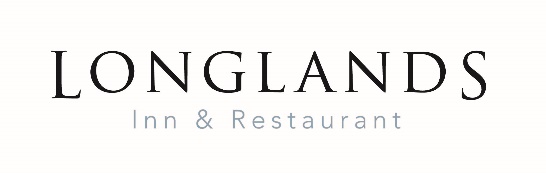 Starters Marinated olives (VE, GF)										£4.50Freshly baked bread, flavoured butter, wild garlic pesto (VE, GF)					£6.50Garden pea & smoked ham hock soup, crusty sourdough, salted butter (VE, GF)			£6.50Beef tomato & mozzarella salad, pickled onions, basil dressing, pine nuts (V, GF)			£8.00/£14.50Chargrilled chicken Caesar salad with fresh anchovies, maple cured bacon, aged parmesan (GF)    £9.00/£16.50                       Sharing PlatterEden Valley smoked ham, Cumbrian air dried leg of lamb, Lakeland pancetta, duck terrine,                                                                Lancashire smoked chicken, Mrs Kirkham’s Lancashire cheese, olives, crusty bread	(GF)		£17.00MainsHomemade chicken, leek & tarragon pie, new season potatoes, market vegetables			£17.00Beer battered haddock, triple cooked chips, homemade tartare sauce, mushy peas			£16.00Whitby scampi, French fries, salad, homemade tartare sauce, lemon wedge				£15.00Hot beef ciabatta, caramelised onion, blue cheese dressing, French fries				£11.00Summer vegetable risotto, peas, broad beans, asparagus, mint dressing (VE, GF)			£15.00Desserts Cherry & vanilla crème brulee, almond shortbread biscuit (GF)					£7.50Strawberry cheesecake, strawberry sorbet, burnt white chocolate					£7.50Sticky date pudding, sticky toffee sauce, Walling’s luxury Madagascan vanilla ice cream		£7.50Individual lemon tart, raspberry sorbet, fresh raspberries, Italian meringue				£7.50Mrs Kirkham’s Lancashire, Nicky Nook Blue, Garstang white, fruit chutney, apple, walnut bread	£10.50GF – can be made gluten free/ VE – vegan alternative availablePlease turn over for allergen information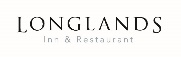 AllergensStartersStartersStartersStartersStartersMainsMainsMainsMainsMainsMainsMainsMainsDessertsDessertsDessertsDessertsAllergensSoupPrawnDuckTomatoCaesarBeef S/WPlatterSteakLambChickenHaddockScampiRisotto BruleCheesecakeSTPCheeseCelery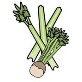 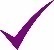 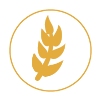 Cereals containing gluten**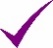 Wheat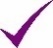 WheatWheatWheatWheatWheatWheatWheatWheatWheatWheatWheat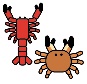 Crustations 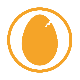 Eggs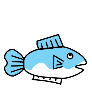 Fish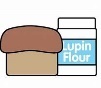 Lupin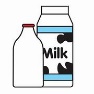 Milk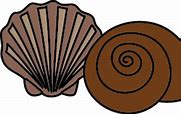 Molluscs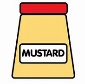 Mustard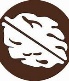 Nuts*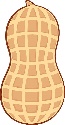 Peanuts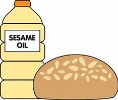 Sesame Seeds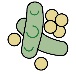 Soya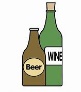 Sulphur Dioxide 